คู่มือการปฏิบัติงานเรื่องร้องทุกข์ / ร้องเรียน............................................................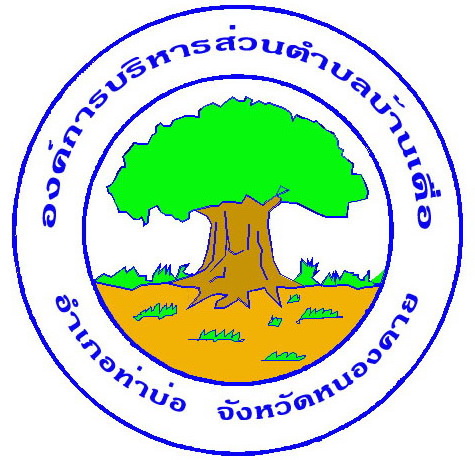 องค์การบริหารส่วนตำบลบ้านเดื่อ  อำเภอท่าบ่อ  จังหวัดหนองคายสายด่วนร้องทุกข์ / ร้องเรียน  ๐๔๒-๔๔๕๑๑๔คำนำ		คู่มือการปฏิบัติงานรับเรื่องราวร้องทุกข์ ร้องเรียน ขององค์การบริหารส่วนตำบลบ้านเดื่อ ฉบับนี้ จัดทำขึ้นเพื่อให้ประชาชนได้ทราบขั้นตอนตลอดจนกระบวนการในการรับเรื่องราวร้องทุกข์ ร้องเรียนขององค์การบริหารส่วนตำบลบ้านเดื่อ  ทั้งนี้เริ่มตั้งแต่แจ้งช่องทางการรับเรื่องร้องราวร้องทุกข์  ร้องเรียนมายังองค์การบริหารส่วนตำบลบ้านเดื่อ ตลอดจนกระบวนการขั้นตอนในการจัดการข้อร้องทุกข์ ร้องเรียนจนได้ข้อยุติ ให้มีความรวดเร็วและมีประสิทธิภาพ เกิดประสิทธิผลตอบสนองความต้องการและแก้ปัญหาให้กับประชาชนผู้ร้องเรียนได้อย่างตรงจุด		ดังนั้น  จึงจำเป็นต้องมีขั้นตอน กระบวนการ และแนวทางในการปฏิบัติงานที่ชัดเจนและเป็นมาตรฐานเดียวกัน							ศูนย์รับเรื่องร้องทุกข์  ร้องเรียน						         องค์การบริหารส่วนตำบลบ้านเดื่อ สารบัญเรื่อง											หน้าหลักการและเหตุผล									๑การจัดตั้งศูนย์ร้องทุกข์ร้องเรียน								๑สถานที่ตั้ง										๑หน้าที่ความรับผิดชอบ									๑วัตถุประสงค์										๑คำจำกัดความ										๒หลักเกณฑ์การร้องทุกข์ ร้องเรียน								๒วิธีการยื่นคำร้องทุกข์ ร้องเรียน								๓ข้อร้องเรียน										๓ขั้นตอนการปฏิบัติงาน									๓ช่องทางการรับข้อร้องทุกข์ ร้องเรียนหรือข้อเสนอแนะ					๔การรับและตรวจสอบข้อร้องทุกข์ ร้องเรียนจากช่องทางต่างๆ					๔การบันทึกข้อร้องเรียน									๕การประสานหน่วยงานเพื่อแก้ไขข้อร้องเรียนและการแจ้งกลับผู้ร้องเรียน			๕ติดตามการแก้ไขข้อร้องเรียน								๕มาตรฐานงาน										๕จัดทำโดย										๖แผนผังกระบวนการจัดการเรื่องร้องทุกข์ ร้องเรียน						๗แบบฟอร์ม										๘-๑-๑.หลักการและเหตุผล		พระราชกฤษฎีว่าด้วยหลักเกณฑ์และวิธีการบริหารกิจการบ้านเมืองที่ดี พ.ศ.๒๕๔๖ ได้กำหนดแนวทางปฏิบัติราชการ มุ่งให้เกิดประโยชน์สูงสุดแก่ประชาชน โดยยึดประชาชนเป็นศูนย์กลาง เพื่อตอบสนองความต้องการของประชาชน ให้เกิดความผาสุกและความเป็นอยู่ที่ดีของประชาชน เกิดผลสัมฤทธิ์ต่องานบริการมีประสิทธิภาพและเกิดความคุ้มค่าในการให้บริการ ไม่มีขั้นตอนปฏิบัติงานเกินความจำเป็น มีการปรับปรุงภารกิจให้ทันต่อสถานการณ์ ประชาชนได้รับการอำนวยความสะดวกและได้รับการตอบสนองความต้องการ และมีการประเมินผลการให้บริการสม่ำเสมอ๒.การจัดตั้งศูนย์ดำรงธรรมองค์การบริหารส่วนตำบลบ้านเดื่อ		ตามประกาศคณะรักษาความสงบแห่งชาติ ฉบับที่ ๙๖/๒๕๕๗ เมื่อวันที่ ๑๗ กรกฎาคม ๒๕๕๗ เรื่อง การจัดตั้งศูนย์ดำรงธรรมเพื่อเพิ่มประสิทธิภาพการบริหารงานระดับจังหวัด และให้องค์กรปกครองส่วนท้องถิ่นทุกองค์กร จัดตั้งศูนย์ดำรงธรรมท้องถิ่นโดยให้ศูนย์ดำรงธรรมองค์การบริหารส่วนตำบลบ้านเดื่อ อยู่ภายใต้การกำกับดูแลของศูนย์ดำรงธรรมจังหวัดหนองคาย จัดตั้งเพื่อเป็นศูนย์ในการรับเรื่องราวร้องทุกข์ ร้องเรียน และให้บริการข้อมูลข่าวสาร ให้คำปรึกษาปัญหาด้านต่าง ๆ ตลอดจนข้อเสนอแนะของประชาชน๓.สถานที่ตั้ง		ตั้งอยู่ ณ ที่ทำการองค์การบริหารส่วนตำบลบ้านเดื่อ อำเภอท่าบ่อ จังหวัดหนองคาย  โทรศัพท์/โทรสาร ๐๔๒-๔๔๕๑๑๔  ๔.หน้าที่ความรับผิดชอบ		เป็นศูนย์กลางในการรับเรื่องราวร้องทุกข์ ร้องเรียน และให้บริการข้อมูลข่าวสาร ให้คำปรึกษา รับเรื่องปัญหาด้านต่าง ๆ ตลอดจนข้อเสนอแนะของประชาชน๕.วัตถุประสงค์		๑.เพื่อให้การดำเนินงานจัดการข้อร้องทุกข์ ร้องเรียนของศูนย์ดำรงธรรมองค์การบริหารส่วนตำบลบ้านเดื่อ มีขั้นตอน กระบวนการและแนวทางในการปฏิบัติงานเป็นมาตรฐานเดียวกัน		๒.เพื่อให้มั่นใจได้ว่ามีการปฏิบัติตามข้อกำหนด ระเบียบ หลักเกณฑ์เกี่ยวกับการจัดการข้อร้องทุกข์ ร้องเรียนที่กำหนดไว้อย่างสม่ำเสมอ และมีประสิทธิภาพ										/ ๖.คำจำกัดความ...-๒-๖.คำจำกัดความ		“ผู้รับบริการ”  หมายถึง  ผู้ที่มารับบริการจากส่วนราชการและประชาชนทั่วไป		“ผู้มีส่วนได้เสีย”  หมายถึง  ผู้ที่ได้รับผลกระทบ ทั้งทางบวกและทางลบ ทั้งทางตรงและทางอ้อมจากการดำเนินการของส่วนราชการ เช่น ประชาชนในพื้นที่องค์การบริหารส่วนตำบลบ้านเดื่อ		“การจัดการข้อร้องทุกข์ ร้องเรียน”  หมายถึง  การจัดการที่ครอบคลุมถึงการจัดการในเรื่อง ข้อร้องเรียน ข้อเสนอแนะ ข้อคิดเห็น คำชมเชย การสอบถามหรือร้องขอข้อมูล		“ผู้ร้องเรียน”  หมายถึง  ประชาชนทั่วไป ผู้มีส่วนได้เสียที่มาติดต่อยังศูนย์ดำรงธรรมองค์การบริหารส่วนตำบลบ้านเดื่อผ่านช่องทางต่าง ๆ โดยมีวัตถุประสงค์ ครอบคลุมการร้องทุกข์ ร้องเรียน กการให้ข้อเสนอแนะ การให้ข้อคิดเห็น การชมเชย การร้องขอข้อมูล		“เจ้าหน้าที่”  หมายถึงเจ้าหน้าที่ผู้รับผิดชอบจัดการข้อร้องทุกข์  ร้องเรียนขององค์การบริหารส่วนตำบลบ้านเดื่อ๗.หลักเกณฑ์การร้องทุกข์ ร้องเรียน		๑.เรื่องที่อาจนำมาร้องทุกข์ ร้องเรียนได้ ต้องเป็นเรื่องที่ผู้ร้องเรียนได้รับความเดือดร้อน หรือเสียหายอันเนื่องมาจากเจ้าหน้าที่หน่วยงานองค์การบริหารส่วนตำบลบ้านเดื่อ ในเรื่องดังต่อไปนี้			๑.๑ กระทำการทุจริตต่อหน้าที่ราชการ			๑.๒ กระทำความผิดต่อตำแหน่งหน้าที่ราชการ			๑.๓ ละเลยต่อหน้าที่ตามที่กฎหมายกำหนดให้ต้องปฏิบัติ			๑.๔ ปฏิบัติหน้าที่ล่าช้าเกินควร			๑.๕ กระทำการนอกเหนืออำนาจหน้าที่ หรือขัด หรือไม่ถูกต้องตามกฎหมาย		๒.เรื่องที่ร้องทุกข์ ร้องเรียน ต้องเป็นเรื่องจริงที่มีมูลเหตุ มิได้หวังสร้างกระแสหรือสร้างข่าวที่เสียหายต่อบุคคลอื่น								๓.การใช้บริการร้องทุกข์ ร้องเรียน องค์การบริหารส่วนตำบลบ้านเดื่อสามารถติดต่อกลับไปยังผู้ใช้บริการได้เพื่อยืนยันว่ามีตัวตนจริง											/๘.วิธีการ...-๓-๘.วิธีการยื่นคำร้องทุกข์ ร้องเรียน		๑.ใช้ถ้อยคำสุภาพ และมี			(๑) วัน เดือน ปี			(๒) ชื่อ และที่อยู่ ของผู้ร้องทุกข์ ร้องเรียน			(๓) ข้อเท็จจริง หรือ พฤติการณ์ของเรื่องที่ร้องทุกข์ ร้องเรียน ได้อย่างชัดเจนว่าได้รับความเดือนร้อน หรือเสียหายอย่างไร ต้องการให้แก้ไข ดำเนินการอย่างไร ต้องการให้แก้ไข ดำเนินการอย่างไร หรือ ชี้ช่องทางแจ้งเบาะแสเกี่านยวกับการทุจริตของเจ้าหน้าที่หน่วยงานองค์การบริหารส่วนตำบลบ้านเดื่อ ได้ชัดแจ้งเพียงพอที่จะสามารถดำเนินการสืบสวน สอบสวนได้			(๔) ระบุ พยาน เอกสาร พยานวัตถุ และพยานบุคคล (ถ้ามี)เรื่องร้องทุกข์ ร้องเรียน ที่อาจไม่รับพิจารณา		๑.คำร้องทุกข์ ร้องเรียนที่มิได้ทำเป็นหนังสือ หรือไม่ระบุชื่อและที่อยู่ของผู้ร้องทุกข์ ร้องเรียน จริง จะถือว่าเป็นบัตรสนเท่ห์		๒.คำร้องทุกข์ ร้องเรียน ที่ไม่ระบุพยานหรือหลักฐานเพียงพอ หรือเป็นเรื่องที่มีลักษณะเป็นบัตรสนเท่ห์ หรือการชี้ช่องแจ้งเบาะแสไม่เพียงพอที่จะสามารถดำเนินการสืบสวน สอบสวนต่อไปได้		๓.คำร้องทุกข์ ร้องเรียนที่ยื่นพ้นกำหนดระยะเวลา ๓๐ วัน นับแต่วันที่รู้หรือควรรู้ถึงเหตุแห่งการร้องเรียน๙.ข้อร้องเรียน ร้องทุกข์  แบ่งเป็นประเภทต่าง ๆ เช่น		-ข้อคิดเห็น ข้อเสนอแนะ คำชมเชย สอบถามหรือร้องขอข้อมูล		-การร้องเรียนเกี่ยวกับคุณภาพและการให้บริการของหน่วยงาน		-การร้องเรียนเกี่ยวกับความไม่โปร่งใสของการจัดซื้อจัดจ้าง เป็นต้น๑๐.ขั้นตอนการปฏิบัติงาน	การแต่งตั้งผู้รับผิดชอบการจัดการข้อร้องทุกข์ ร้องเรียนของหน่วยงาน										/๑๐.๑ จัดตั้ง-๔-	๑๐.๑ จัดตั้งศูนย์/จุดรับเรื่องร้องทุกข์ ร้องเรียนของหน่วยงาน	๑๐.๒ จัดทำคำสั่งแต่งตั้งคณะกรรมการดำเนินการ	๑๐.๓ แจ้งผู้รับผิดชอบตามคำสั่งองค์การบริหารส่วนตำบลบ้านเดื่อ เพื่อความสะดวกในการประสานงาน๑๑.ช่องทางการรับข้อร้องทุกข์ ร้องเรียนหรือข้อเสนอแนะ	๑.ติดต่อด้วยตนเอง ณ ที่ทำการองค์การบริหารส่วนตำบลบ้านเดื่อ	๒.ทำเป็นหนังสือ	๓.โทรศัพท์ ๐๔๒-๔๔๕๑๑๔	๔.เวปไซต์ www.bandua.go.th๑๒.การรับและตรวจสอบข้อร้องเรียนจากช่องทางต่าง ๆ										/๑๓.การบันทึก...-๕-๑๓.การบันทึกข้อร้องเรียน	๑๓.๑ กรอกแบบฟอร์มบันทึกข้อร้องทุกข์ ร้องเรียน โดยมีรายละเอียด คือ ชื่อ – สกุล ผู้ร้องทุกข์ ร้องเรียน ที่อยู่ หมายเลขโทรศัพท์ติดต่อกลับ เรื่องที่ร้องทุกข์ ร้องเรียน และสถานที่เกิดเหตุ	๑๓.๒ ทุกช่องทางที่มีการร้องทุกข์ ร้องเรียน เจ้าหน้าที่ต้องบันทึกข้อร้องทุกข์ ร้องเรียนลงบนสมุดบันทึกข้อร้องทุกข์ ร้องเรียน๑๔.การประสานหน่วยงานเพื่อแก้ไขข้อร้องทุกข์ ร้องเรียนและการแจ้งกลับผู้ร้องทุกข์ ร้องเรียน		-กรณีเป็นการขอข้อมูลข่าวสาร ประสานหน่วยงานผู้ครอบครองเอกสาร เจ้าหน้าที่ที่เกี่ยวข้อง เพื่อให้ข้อมูลแก่ผู้ร้องขอได้ทันที		-ข้อร้องเรียนที่เป็นการร้องเรียนเกี่ยวกับคุณภาพการให้บริการของหน่วยงาน เช่น ไฟฟ้าสาธารณะดับ การจัดการขยะมูลฝอย น้ำประปาไม่ไหล เป็นต้น จัดทำบันทึกข้อความเสนอไปยังผู้บริหารเพื่อสั่งการส่วนงานที่รับผิดชอบ หากเป็นเรื่องเร่งด่วนอาจรายงานด้วยวาจาก่อนเพื่อให้สามารถแก้ไขปัญหาความเดือดร้อนให้กับประชาชนได้อย่างทันท่วงที		-ข้อร้องเรียนที่ไม่อยู่ในอำนาจความรับผิดชอบขององค์การบริหารส่วนตำบลบ้านเดื่อ ให้ดำเนินการประสานแจ้งหน่วยงานที่เกี่ยวข้อง เพื่อให้การแก้ปัญหาเป็นไปอย่างรวดเร็วและถูกต้อง		-ข้อร้องเรียนที่ส่งผลกระทบต่อหน่วยงาน เช่น กรณีผู้ร้องทุกข์ ร้องเรียนทำหนังสือร้องเรียนความไม่โปร่งใสในการจัดซื้อจัดจ้าง ให้เจ้าหน้าที่จัดทำบันทึกข้อความเพื่อเสนอผู้บริหารพิจารณาสั่งการไปยังส่วนงานที่รับผิดชอบเพื่อดำเนินการตรวจสอบและแจ้งผู้ร้องเรียนต่อไป๑๕.ติดตามการแก้ไขข้อร้องทุกข์ ร้องเรียน		ให้ส่วนงานที่เกี่ยวข้อง รายงานผลการตรวจสอบข้อร้องทุกข์ ร้องเรียนให้ทราบภายใจ ๕ วันทำการ เพื่อเจ้าหน้าที่ศูนย์ฯ จะได้แจ้งผู้ร้องเรียนทราบต่อไป๑๖.มาตรฐานงาน		-กรณีได้รับเรื่องร้องทุกข์ ร้องเรียน จากช่องทางการร้องทุกข์ ร้องเรียน เช่น ร้องเรียนด้วยตนเอง จดหมาย เวปไซต์ โทรศัพท์ ให้ศูนย์ฯ ดำเนินการตรวจสอบและพิจารณาส่งเรื่องต่อให้ส่วนงานที่เกี่ยวข้องดำเนินการแก้ไขเรื่องร้องทุกข์ ร้องเรียนให้แล้วเสร็จภายใน ๑๕ วันทำการ										/๑๗.จัดทำโดย...-๖-๑๗.จัดทำโดย	ศูนย์ดำรงธรรม องค์การบริหารส่วนตำบลบ้านเดื่อ อำเภอท่าบ่อ จังหวัดหนองคาย		-โทรศัพท์  ๐๔๒-๔๔๕๑๑๔		-www.bandua.go.th-๗--๘-แบบฟอร์มหนังสือร้องทุกข์ ร้องเรียน						        เขียนที่…………………………………………………………                                                            วันที่.............เดือน.........................................พ.ศ. ........................เรื่อง..................................................................................................................................................................เรียน     นายกองค์การบริหารส่วนตำบลบ้านเดื่อ		ข้าพเจ้า (นาย/นาง/นางสาว).................................................................................................อยู่บ้านเลขที่.....................หมู่ที่.............บ้าน.............................................ตำบล..............................................อำเภอ...........................................................จังหวัด..........................................โทรศัพท์.................................		ได้รับความเดือดร้อนเนื่องจาก............................................................................................................................................................................................................................................................................................................................................................................................................................................................................................................................................................................................................................................................................................................................................................................................................................                    ดังนั้น  ข้าพเจ้า จึงใคร่ขอร้องทุกข์ ร้องเรียน มายังองค์การบริหารส่วนตำบลบ้านเดื่อ  เพื่อให้ดำเนินการช่วยเหลือ และแก้ไขปัญหา  ดังนี้..................................................................................................................................................................................................................................................................................................................................................................................................................................................................................................................................................................................................................... 		พร้อมนี้  ข้าพเจ้าได้แนบเอกสารหลักฐานต่าง ๆ มาดังนี้๑.สำเนาบัตรประจำตัวประชาชน  จำนวน.....................ฉบับ๒.สำเนาทะเบียนบ้านฉบับเจ้าบ้าน  จำนวน...................ฉบับ๓.บัญชีรายชื่อผู้ได้รับความเดือดร้อน  จำนวน................ฉบับ๔.เอกสารอื่น ๆ (ระบุ)..........................................................................................................................................(ลงชื่อ)................................................................ผู้ร้องทุกข์/ร้องเรียน   (ลงชื่อ)..............................................................ผู้รับเรื่อง     (                                                 )                                   (                                               )ดำเนินการรับและติดตามตรวจสอบข้อร้องทุกข์ ร้องเรียนที่เข้ามายังหน่วยงานจากช่องทางต่าง ๆ โดยมีข้อปฏิบัติตามที่กำหนดดังนี้ความถี่ในการตรวจสอบช่องทางระยะเวลาดำเนินการรับข้อร้องทุกข์ ร้องเรียน เพื่อประสานหาทางแก้ไขหมายเหตุร้องเรียนด้วยตนเอง ณ ศูนย์ดำรงธรรมองค์การบริหารส่วนตำบลบ้านเดื่อทุกครั้งที่มีผู้ร้องเรียนภายใน ๑ วันทำการ-ร้องเรียนผ่านเวปไซต์ ขององค์การบริหารส่วนตำบลบ้านเดื่อ www.bandua.go.thทุกวันภายใน ๑ วันทำการ-ร้องเรียนทางโทรศัพท์๐๔๒-๔๔๕๑๑๔ทุกวันภายใน ๑ วันทำการ-